Информация о публикации классного часа в интернет-сообществе:https://урок.рф/library/kinourok_dlya_14_klassov_nasledniki_pobedi_054647.html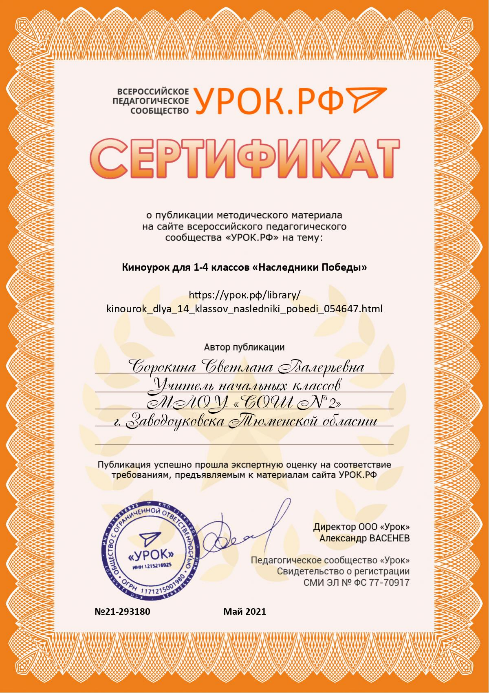 1Номинация Номинация 2.3. ИКТ в деятельности классных руководителей: методические разработки воспитательных мероприятий2Ф.И.О. авторов (полностью), должностьСорокина Светлана Валерьевна, учитель начальных классов.3Наименование образовательной организацииМуниципальное автономное общеобразовательное учреждение Заводоуковского городского округа «Заводоуковская средняя общеобразовательная школа № 2» (МАОУ «СОШ № 2»4Название работыКиноурок для 1-4 классов «Наследники Победы» (классный час подготовлен в рамках реализации проекта «Киноуроки в школах России»).5Перечень используемых ЦОР (ссылки на заимствованные материалы обязательны)Киноурок «Наследники победы(Российская электронная школа)https://resh.edu.ru/special-course/2/12Ресурсы Президентской библиотеки имени Б.Н.Ельцина (виртуальный тур по музею: Кобона: дорога жизни) https://www.prlib.ru/3d_tour/muzeyy-kobona-doroga-zhizniИнформационные источники:https://sch25nvr.ru/docs/2021_12_19/metod-posobie-opyit-sp.pdfМетроном:https://zvukipro.com/situacii/201-zvuk-metronoma-minuty-molchaniya.htmlЗначок «Отличный шофер»https://img.faleristika.info/images/2018/07/27/1118XNji.jpgКартинкиhttp://lavkaknig.com/wa-data/public/shop/authors/5218/5218.pnghttps://ds05.infourok.ru/uploads/ex/02e8/00033737-d873b0e0/img26.jpghttps://fs00.infourok.ru/images/doc/243/247126/2/img16.jpghttps://yandex.ru/images/search?pos=1&img_url=https%3A%2F%2F189131.selcdn.ru%2Fleonardo%2FuploadsForSiteId%2F84039%2Fcontent%2Ffa3aa966-bb07-4c25-8181-1cfbed7fc3ff.jpg&text=%D0%BA%D0%B0%D1%80%D1%82%D0%B8%D0%BD%D0%BA%D0%B0%https://skurkis.com/wp-content/uploads/2019/09/Blokada.jpghttps://avatanplus.com/files/resources/original/572f2e46da72c154904cc4ef.pnghttps://coins.su/forum/topic/145348-znak-otlichnyi-shofer-podskazhite/https://medalww.ru/nagrady-sssr/nagrudnye-znaki-sssr/znaki-otlichnikov/https://iz.ru/news/646783https://glory.rin.ru/cgi-bin/article.pl?id=419https://ru.wikisource.org/wiki/%D0%A3%D0%BA%D0%B0%D0%B7_%D0%9F%D1%80%D0%B5%D0%B7%D0%B8%D0%B4%D0%B8%D1%83%D0%BC%D0%B0_%D0%92%D0%A1_%D0%A1%D0%A1%D0%A1%D0%A0_%D0%BE%D1%82_8.07.1943_%D0%BE%D0%B1_%D1%83%D1%82%D0%B2%D0%B5%D1%80%D0%B6%D0%B4%D0%B5%D0%BD%D0%B8%D0%B8_%D0%BD%D0%B0%D0%B3%D1%80%D1%83%D0%B4%D0%BD%D1%8B%D1%85_%D0%B7%D0%BD%D0%B0%D0%BA%D0%BE%D0%B2_%C2%AB%D0%9E%D1%82%D0%BB%D0%B8%D1%87%D0%BD%D1%8B%D0%B9_%D1%88%D0%BE%D1%84%D0%B5%D1%80%C2%BB_%D0%B8_%C2%AB%D0%9E%D1%82%D0%BB%D0%B8%D1%87%D0%BD%D1%8B%D0%B9_%D0%B4%D0%BE%D1%80%D0%BE%D0%B6%D0%BD%D0%B8%D0%BA%C2%BBhttps://allthatsinteresting.com/wordpress/wp-content/uploads/2019/06/soviet-tanks-drive-to-the-front.jpghttps://xn----7sbgidbbbrildbg7a5cxa5b6d.xn--p1ai/sites/default/files/2020-11/p3TpqGqFF1w.jpghttps://auto.vercity.ru/gallery/img/automobiles/GAZ/1938%20GAZ-MM/900x/1539156015.jpghttps://cdnimg.rg.ru/img/content/187/94/70/TASS_148523_d_850.jpg